MENCIÓN INTERNACIONAL 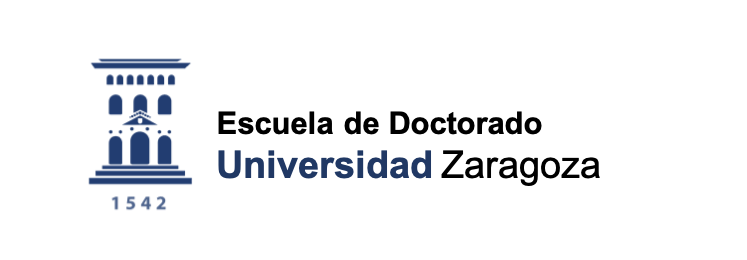 Aval del director/esEn relación con la solicitud de Mención Internacional en el título de doctor por D/Dª……………………………….……………………, del programa de doctorado en ……………………………………………………………………………………., los abajo firmantes, directores de su tesis doctoral, hacen constar que: Fecha y firma:El informe debe avalar la estancia y las actividades realizadas en relación con el cumplimiento del plan establecido en la solicitud y con el aprovechamiento de la misma por parte del doctorando. Así mismo contendrá información relativa a los informantes externos, en particular fecha de expedición del título de doctor, Universidad o centro al que pertenecen y los indicadores que acrediten la condición de expertos requerida por la normativa.